Zaproszenie na wojewódzką konferencję „Kształtowanie postaw – wychowanie do wartości" pod Honorowym Patronatem Pierwszej DamyKujawsko-Pomorski Kurator Oświaty serdecznie zaprasza do wzięcia udziału w wojewódzkiej konferencji „Kształtowanie postaw – wychowanie do wartości”. Konferencja objęta jest Honorowym Patronatem Małżonki Prezydenta Rzeczpospolitej Polskiej Pani Agaty Kornhauser-Dudy (www.prezydent.pl). Konferencja odbędzie się dnia 7 grudnia 2016 r. w Miejskim Centrum Kultury w Ciechocinku przy ul. Żelaznej.W załączeniu - program konferencji oraz formularz zgłoszeniowy.wojewódzka konferencjaKształtowanie postaw – wychowanie do wartościpod Honorowym Patronatem Małżonki Prezydenta Rzeczpospolitej Polskiej 
Pani Agaty Kornhauser-DudyCel: Propagowanie działań podkreślających rangę kształtowania postaw i wartości w procesie wychowania.Organizator: Kujawsko-Pomorski Kurator Oświaty.Współorganizator: Zespół Szkół Specjalnych dla Dzieci i Młodzieży Przewlekle Chorych 
i Niepełnosprawnych w Ciechocinku.Miejsce: Miejskie Centrum Kultury w Ciechocinku, ul. Żelazna.Czas: 7 grudnia 2016 roku.Adresat: Dyrektorzy, nauczyciele, pedagodzy szkół i placówek województwa kujawsko-pomorskiego.Program konferencji:9.00 – 9.30 	Rejestracja uczestników9.30 – 9.45	Rozpoczęcie konferencji, powitanie zaproszonych gości – Pan Marek Gralik Kujawsko-Pomorski Kurator Oświaty9.45 - 10.15	Rozważania teoretyczne na temat wartości – dr hab. Marcin Jaranowski etyk UMK w Toruniu10.15 - 10.45 Gotowość dziecka do przyjmowania oddziaływań  - dr Tomasz Komendziński Zakład Kognitywistyki i Epistemologii UMK  w Toruniu10.45 – 11.15   System wartości w kształtowaniu postaw – dr Tomasz Jarmakowski-Kostrzanowski psycholog UMK w Toruniu11.15 – 11.45    Wychowanie jest sprawą serca – prof. zw. Zbigniew Formella - Papieski Uniwersytet Salezjański w Rzymie11.45 – 12.05  Z uczniem w świat wartości – rola nauczyciela w formowaniu postaw 
i wartości – Dorota Grzybowska dyrektor Zespołu Szkół Integracyjnych nr 1we Włocławku12.05 – 12.15 Kształtowanie wartości i postaw przez szkoły i placówki w oparciu o wyniki nadzoru pedagogicznego – Teresa Więczkowska starszy wizytator Kuratorium Oświaty w Bydgoszczy Delegatury we Włocławku12.15 - 12.45 	Przerwa kawowa13.00 – 14.00 	Prezentacja dobrych praktyk w zakresie kształtowania postaw i wychowania 
do wartości: „Znaczenie edukacji regionalnej w wychowaniu młodego pokolenia”- Niepubliczne Przedszkole w Stawkach i Zespół Szkół w Stawkach; „Szkoła tylko na chwilę – jak kształtujemy wartości i postawy” -  Zespół Szkół Specjalnych nr 1 dla Dzieci i Młodzieży Przewlekle Chorych 
i Niepełnosprawnych nr 1 w Ciechocinku;„Rodzina, szkoła, środowisko” – Niepubliczna Szkoła Podstawowa w Pocierzynie;„Młody obywatel, patriota” – III Liceum Ogólnokształcące we Włocławku;          14.00 – 14.15	Podsumowanie i zakończenie konferencji - Pan Marek Gralik Kujawsko-Pomorski Kurator Oświaty14.15 – Zwiedzanie Ciechocinka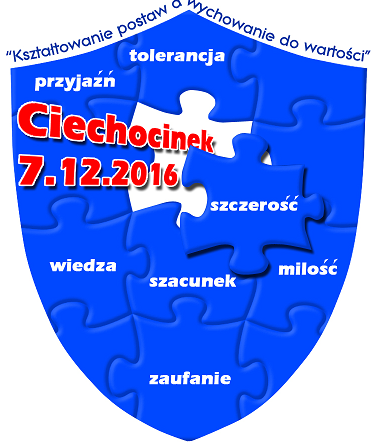 